	1. sz. mellékletADATLAP1. Ajánlatkérő:	VÜZ Keszthelyi Városüzemeltető Egyszemélyes Nonprofit Kft.  (röviden: VÜZ Nonprofit Kft.)cím: 8360 Keszthely, Vásár tér 10.Képviseli: Laczkó Mária ügyvezető igazgató2. Tárgy:Keszthely városban városnéző kisvonat üzemeltetése a kapcsolódó ajánlattételi felhívásban megfogalmazott feltételekkel.3. AjánlatadóNév: ……………………...............		  	Képviseli: ……………………………Cím: ……………………........................................................................................................Cégjegyzékszám: ………………….................	Adószám: ……………………………Kelt.: ………………………………………………								 .....…………………………….								Ajánlatadó cégszerű aláírása2. sz. mellékletReferencia NyilatkozatAlulírott ……………………………….., mint a ……………………………………. (székhely: ………………………………………..) ajánlattevő nyilatkozattételre jogosult képviselője nyilatkozom az alábbi referenciák teljesítéséről.Kelt: ………………………………………………								.....…………………………….								Ajánlatadó cégszerű aláírás3. sz. melléklet             Nyilatkozat(kisvonat működtetéséhez szükséges háttér rendelkezésre állásáról)Alulírott ……………………………….., mint a ……………………………………. (székhely: ………………………………………..) ajánlattevő nyilatkozattételre jogosult képviselője nyilatkozom, hogy a városnéző kisvonat működtetéséhez szükséges háttér rendelkezésre áll saját tulajdonú jármű/bérleti szerződés/előszerződés/……….* révén.Kelt: ………………………………………………								.....…………………………….								Ajánlatadó cégszerű aláírás*a megfelelő aláhúzandó, vagy a nem szükséges törlendő4. sz. melléklet             Nyilatkozat(teljes ajánlattételi felhívásban és a kapcsolódó dokumentációban lévő feltételek elfogadásáról)Alulírott ……………………………….., mint a ……………………………………. (székhely: ………………………………………..) ajánlattevő nyilatkozattételre jogosult képviselője nyilatkozom, hogy ajánlattételi felhívásban és a kapcsolódó dokumentációban (beleértve a bérleti szerződés tervezetet) foglalt valamennyi formai és tartalmi követelmény, utasítás, megfogalmazott feltétel, kikötés gondos áttekintése után az ajánlattételi felhívásban és a kapcsolódó dokumentációban (beleértve a bérleti szerződés tervezetet) foglalt valamennyi feltételt megismertük, megértettük, tudomásul vettük és azokat a jelen nyilatkozattal elfogadjuk.Kelt: ………………………………………………								.....…………………………….								Ajánlatadó cégszerű aláírás5. sz. mellékletBÉRLETI SZERZŐDÉS          (tervezet)mely létrejött egyrészről aVÜZ Nonprofit Kft. (cím: 8360 Keszthely, Vásár tér 10. ,képviseli: Laczkó Mária ügyvezető igazgató, adószám: 10746569-2-20, számlaszám: OTP Bank 11749039-20085470) továbbiakban, mint bérbeadó,másrészről a…………………………………………. (cím: ………………………………………. , képviseli: …………………………………………….., adószám: ……………………………) továbbiakban, mint bérlő,között az alulírott helyen és időben a következő feltételekkel:Bérbeadó Keszthely Város Önkormányzata Képviselő-testülete a parkolás szabályozásáról és a várakozás igénybevételének rendjéről szóló 15/2015 (IV. 30.) önkormányzati rendelete 7. §-a alapján bérbe adja a bérlő számára a I. számú mellékletben meghatározott parkolóhelyeket Keszthely Város területén a városnéző kisvonat útvonalán meghatározott megállókban és várakozóhelyeken.A felek megállapodnak, hogy jelen szerződést határozott időre kötik meg. A szerződés 2023. év május 1-től 2027. év október 31-ig érvényes. A felek rögzítik, hogy a bérlő minden érintett évben kisvonatot működtet a városi engedélyben megadott útvonalon.A bérleti díj nettó 1 350 000- Ft/év, melyet a bérbevevő két részben fizet meg évente az átadó által kiállított számlák alapján. Számlák minden év június 15-ig és november 15-ig kerülnek kiállításra 2 egyenlő részletben. A fizetési határidő 15 nap. A bérleti díj évente a KSH által megadott fogyasztói árindex (infláció) szerint változik.A bérleti díj határidőben történő meg nem fizetése a szerződés azonnali felbontását vonja maga után.Egyéb, a pályázatban vállalt kötelezettségek: minimum 40 fő szállítására alkalmas, érvényes forgalmi engedéllyel rendelkező kisvonat a hozzá tartozó szerelvényekkel,kötelező ügyfél-tájékoztatás a megállóhelyeken a meglévő tájékoztatási rendszer aktualizálásával, felhasználásával,meghatározott útvonal mentén történő közlekedés, mely a városi rendezvények esetén módosítható,a közlekedést a vállalkozó a saját üteme szerint határozza meg, de erről a megfelelő tájékoztatást időben meg kell adnia az utasok részére a megállóhelyeken (javasolt üzemeltetési időszak: május 1-től szeptember 30-ig),vállalnia kell, hogy a várakozó állomáshelyet és megállóhelyeket a városnéző jármű várakoztatásához alkalmas és egyeztetett módon kialakítja, felfesti és azokat az üzemeltetési időszak alatt folyamatosan karbantartja.bérlőnek a kisvonat tárolására alkalmas keszthelyi területre vonatkozó bérleti, használati szerződéssel, előszerződéssel vagy tulajdonviszonyt megtestesítő okirattal kell rendelkeznie üzemidőn kívüli időszakban a kisvonat tárolására ezt a területet köteles igénybe venni, közterületen a kisvonat nem tárolható,a kisvonat szerelvényeinek oldalsó felületei igény szerint időjárás-biztosnak, átlátszó oldalponyvával felszerelhetőnek kell lennie,a városnéző kisvonatnak utas-tájékoztató rendszerrel kell rendelkeznie, mely révén az utasok magyar és idegen nyelven (legalább német, angol) tájékoztatást kaphatnak Keszthely város turisztikai látnivalóiról. az önkormányzat intézményei, társaságai részére 1 db ingyenes reklámfelület biztosítása a járművön (min. 1 m2),az üzemeltető köteles az üzemeltetési időszakra az igénybevett telephelyre vonatkozó helyi rendelet szerint hulladékgyűjtésre szerződést kötni,a kisvonaton és a megállóhelyeken szórólapok, egyéb reklámanyagok osztása tilos!A szerződésben nem szabályozott kérdésekben a PTK vonatkozó rendelkezéseit kell alkalmazni. Vitás kérdések rendezése esetén felek kikötik a Keszthelyi Járásbíróság kizárólagos illetékességét.A felek a szerződést elolvasás és értelmezés után, mint akaratukkal egyezőt írják alá. Mellékletek:I. számú melléklet: bérbe adott parkolóhelyek (megállóhelyeken és várakozóhelyeken)II. számú melléklet: útvonaltervIII. számú melléklet: útvonalengedély (még nem áll rendelkezésre)Keszthely, 2023. ………………………………………………………….			………………………………….Bérbeadó						     Bérbevevő		számú mellékletVárakozóhelyek:1.  Kastély utca (Festetics kastély főbejárata előtti útszakaszon)2. Csik F. sétány (Pavilonsor előtti parkolók) Megállóhelyek (opcionális):Fő tér (taxidroszt mellett)Mártírok útja nyugati vége (Balatoni Múzeum mellett)Bem József u. (Piac felső bejárata)számú mellékletVárosnéző kisvonat (DOTTÓ) javasolt útvonalai:1. sz. útvonal (Festetics Kastély – Balaton-part)Kastély u. - Szalasztó u.- Rákóczi F. tér – Lehel u.  – Sopron u. - Bástya u., Pál u. – Bercsényi M. u. - Vaszary K. u. - Széchenyi u. - Fő tér - Kossuth L. u. - Mártírok útja – Kazinczy F. u. - Borbás Vince sétány – Csik F. u. 2. sz. útvonal (Balaton-part – Festetics kastély)Csik F. u. –Borbás Vince sétány – Lovassy S. u. – Kazinczy u. – Erzsébet királyné útja –Bem József u. – Unterberger u. – Piac – Lovassy S. u. – Vásár tér – Lehel u. – Kastély u.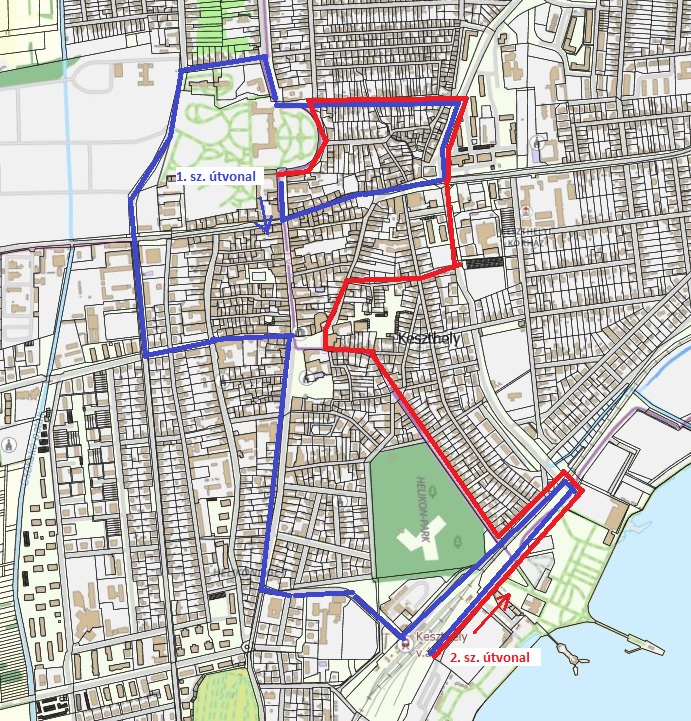 számú mellékletÚtvonalengedély6. sz. melléklet1. sz. útvonal (Festetics Kastély – Balaton-part)Kastély u. - Szalasztó u.- Rákóczi F. tér – Lehel u.  – Sopron u. - Bástya u., Pál u. – Bercsényi M. u. - Vaszary K. u. - Széchenyi u. - Fő tér - Kossuth L. u. - Mártírok útja – Kazinczy F. u. - Borbás Vince sétány – Csik F. u. 2. sz. útvonal (Balaton-part – Festetics kastély)Csik F. u. –Borbás Vince sétány – Lovassy S. u. – Kazinczy u. – Erzsébet királyné útja –Bem József u. – Unterberger u. – Piac – Lovassy S. u. – Vásár tér – Lehel u. – Kastély u.Várakozóhelyek:1.  Kastély utca (Festetics kastély főbejárata előtti útszakaszon)2. Csik F. sétány (Pavilonsor előtti parkolók) Megállóhelyek (opcionális):Fő tér (taxidroszt mellett)Mártírok útja nyugati vége (Balatoni Múzeum mellett)Bem József u. (Piac felső bejárata)Referencia 1Referencia 2Referencia 3MegrendelőTeljesítés időtartama (év)Teljesítés helye